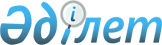 Талаптан ауылдық округінің 2023-2025 жылдарға арналған бюджеті туралыҚызылорда облысы Шиелі аудандық мәслихатының 2022 жылғы 26 желтоқсандағы № 34/19 шешімі.
      "Қазақстан Республикасының Бюджет кодексі" Қазақстан Республикасы Кодексінің 75-бабының 2-тармағына, "Қазақстан Республикасындағы жергілікті мемлекеттік басқару және өзін-өзі басқару туралы" Қазақстан Республикасы Заңының 6-бабының 2-7-тармағына сәйкес Шиелі аудандық мәслихаты ШЕШТІ:
      1. Талаптан ауылдық округінің 2023-2025 жылдарға арналған бюджеті 1, 2 және 3-қосымшаларға сәйкес, оның ішінде 2023 жылға мынадай көлемдерде бекітілсін:
      1) кірістер – 203 871,1 мың теңге, оның ішінде:
      салықтық түсімдер – 8 389 мың теңге;
      салықтық емес түсімдер- 173 мың теңге;
      трансферттер түсімі – 195 309,1 мың теңге;
      2) шығындар – 206 234,3 мың теңге;
      3) таза бюджеттік кредиттеу - 0;
      бюджеттік кредиттер - 0;
      бюджеттік кредиттерді өтеу - 0;
      4) қаржы активтерімен операциялар бойынша сальдо - 0;
      қаржы активтерін сатып алу - 0;
      мемлекеттің қаржы активтерін сатудан түсетін түсімдер - 0;
      5) бюджет тапшылығы (профициті) – - 2363,2 мың теңге;
      6) бюджет тапшылығын қаржыландыру (профицитін пайдалану) – 2363,2 мың теңге;
      қарыздар түсімі - 0;
      қарыздарды өтеу - 0;
      бюджет қаражаттарының пайдаланылатын қалдықтары – 2363,2 мың теңге.
      Ескерту. 1-тармақ жаңа редакцияда - Қызылорда облысы Шиелі аудандық мәслихатының 14.12.2023 № 9/4 шешімімен (01.01.2023 бастап қолданысқа енгізіледі).


      2. 2023 жылға аудандық бюджеттен Талаптан ауылдық округ бюджетіне берілетін бюжеттік субвенциялар көлемі 79 728 мың теңге сомасында белгіленсін.
      3. Осы шешім 2023 жылғы 1 қаңтардан бастап қолданысқа енгізіледі. Талаптан ауылдық округінің 2023 жылға арналған бюджеті
      Ескерту. 1-қосымша жаңа редакцияда - Қызылорда облысы Шиелі аудандық мәслихатының 14.12.2023 № 9/4 шешімімен (01.01.2023 бастап қолданысқа енгізіледі). Талаптан ауылдық округінің 2024 жылға арналған бюджеті Талаптан ауылдық округінің 2025 жылға арналған бюджеті
					© 2012. Қазақстан Республикасы Әділет министрлігінің «Қазақстан Республикасының Заңнама және құқықтық ақпарат институты» ШЖҚ РМК
				
      Шиелі аудандық мәслихатының хатшысы 

Т. Жағыпбаров
Шиелі аудандық мәслихатының
2022 жылғы 26 желтоқсандағы
№ 34/19 шешіміне 1-қосымша
Санаты
Санаты
Санаты
Санаты
Санаты
Сомасы, мың теңге
Сыныбы
Сыныбы
Сыныбы
Сыныбы
Сомасы, мың теңге
Кіші сыныбы
Кіші сыныбы
Кіші сыныбы
Сомасы, мың теңге
Атауы
Атауы
Сомасы, мың теңге
1. Кірістер
1. Кірістер
203 871,1
1
Салықтық түсімдер
Салықтық түсімдер
8 389
01
Табыс салығы
Табыс салығы
2 256
2
Жеке табыс салығы
Жеке табыс салығы
2 256
04
Меншікке салынатын салықтар
Меншікке салынатын салықтар
6 133
1
Мүлікке салынатын салықтар
Мүлікке салынатын салықтар
435
3
Жер салығы
Жер салығы
0
4
Көлік құралдарына салынатын салық
Көлік құралдарына салынатын салық
5 698
2
Салықтық емес түсімдер
Салықтық емес түсімдер
173
01
Мемлекеттік меншіктен түсетін кірістер
Мемлекеттік меншіктен түсетін кірістер
173
5
Мемлекеттік меншіктегі мүлікті жалға беруден түсетін кірістер
Мемлекеттік меншіктегі мүлікті жалға беруден түсетін кірістер
173
4
Трансферттер түсімі
Трансферттер түсімі
195 309,1
02
Мемлекеттік басқарудың жоғары тұрған органдарынан түсетін трансферттер
Мемлекеттік басқарудың жоғары тұрған органдарынан түсетін трансферттер
195 309,1
3
Аудандардың (облыстық маңызы бар қаланың) бюджетінен трансферттер
Аудандардың (облыстық маңызы бар қаланың) бюджетінен трансферттер
195 309,1
Функционалдық топтар
Функционалдық топтар
Функционалдық топтар
Функционалдық топтар
Функционалдық топтар
Сомасы, мың теңге
Функционалдық кіші топтар
Функционалдық кіші топтар
Функционалдық кіші топтар
Функционалдық кіші топтар
Сомасы, мың теңге
Бюджеттік бағдарламалардың әкімшілері
Бюджеттік бағдарламалардың әкімшілері
Бюджеттік бағдарламалардың әкімшілері
Сомасы, мың теңге
Бюджеттік бағдарламалар (кіші бағдарламалар)
Бюджеттік бағдарламалар (кіші бағдарламалар)
Сомасы, мың теңге
Атауы
Сомасы, мың теңге
2. Шығындар
 206 234,3
01
Жалпы сипаттағы мемлекеттiк қызметтер
54 758,9
1
Мемлекеттiк басқарудың жалпы функцияларын орындайтын өкiлдi, атқарушы және басқа органдар
54 758,9
124
Аудандық маңызы бар қала, ауыл, кент, ауылдық округ әкімінің аппараты
54 758,9
001
Аудандық маңызы бар қала, ауыл, кент, ауылдық округ әкімінің қызметін қамтамасыз ету жөніндегі қызметтер
54 205
022
Мемлекеттік органның күрделі шығыстары
553,9
07
Тұрғын үй-коммуналдық шаруашылық
9 761,3
3
Елді мекендерді көркейту
9 761,3
124
Аудандық маңызы бар қала, ауыл, кент, ауылдық округ әкімінің аппараты
9 761,3
008
Елді мекендердегі көшелерді жарықтандыру
5 043
009
Елді мекендердің санитариясын қамтамасыз ету
0
011
Елді мекендерді абаттандыру мен көгалдандыру
4 718,3
08
Мәдениет, спорт, туризм және ақпараттық кеңістiк
26 254
1
Мәдениет саласындағы қызмет
26 254
124
Аудандық маңызы бар қала, ауыл, кент, ауылдық округ әкімінің аппараты
26 254
006
Жергілікті деңгейде мәдени-демалыс жұмыстарын қолдау
26 254
12
Көлік және коммуникация
115 027,2
1
Автомобиль көлігі
115 027,2
124
Аудандық маңызы бар қала, ауыл, кент, ауылдық округ әкімінің аппараты
115 027,2
012
Аудандық маңызы бар қалаларда, ауылдарда, кент, ауылдық округтерде автомобиль жолдарын салу және реконструкциялау
6 204,9
045
Аудандық маңызы бар автомобиль жолдары мен елді мекендердің көшелерін күрделі және орташа жөндеу
0
057
Ауыл ел бесігі жобасы шеңберінде ауылдық елді мекендердегі әлеуметтік және инженерлік инфрақұрылым бойынша іс-шараларды іске асыру
108 822,3
15
Трансферттер
432,9
1
Трансферттер
432,9
124
Аудандық маңызы бар қала, ауыл, кент, ауылдық округ әкімінің аппараты
432,9
048
Пайдаланылмаған(толық пайдаланылмаған) нысаналы трансферттерді қайтару
432,9
3. Таза бюджеттік кредит беру
0
4. Қаржы активтерімен операциялар бойынша сальдо
0
5. Бюджет тапшылығы (профициті)
-2 363,2
6. Бюджет тапшылығын қаржыландыру (профицитін пайдалану)
2 363,2
8
Бюджет қаражатының пайдаланылатын қалдықтары
2 363,2
01
Бюджет қаражаты қалдықтары
2 363,2
1
Бюджет қаражатының бос қалдықтары
2 363,2
001
Бюджет қаражатының бос қалдықтары
2 363,2Шиелі аудандық мәслихатының
2022 жылғы "26" желтоқсандағы
№ 34/19 шешіміне 2-қосымша
Санаты
Санаты
Санаты
Санаты
Санаты
Сомасы, мың теңге
Сыныбы
Сыныбы
Сыныбы
Сыныбы
Сомасы, мың теңге
Кіші сыныбы
Кіші сыныбы
Кіші сыныбы
Сомасы, мың теңге
Атауы
Атауы
Сомасы, мың теңге
1. Кірістер
1. Кірістер
83 714
1
Салықтық түсімдер
Салықтық түсімдер
4 702
04
Меншікке салынатын салықтар
Меншікке салынатын салықтар
4 702
1
Мүлікке салынатын салықтар
Мүлікке салынатын салықтар
362
3
Жер салығы
Жер салығы
0
4
Көлік құралдарына салынатын салық
Көлік құралдарына салынатын салық
4 339
4
Трансферттер түсімі
Трансферттер түсімі
79 012
02
Мемлекеттік басқарудың жоғары тұрған органдарынан түсетін трансферттер
Мемлекеттік басқарудың жоғары тұрған органдарынан түсетін трансферттер
79 012
3
Аудандардың (облыстық маңызы бар қаланың) бюджетінен трансферттер
Аудандардың (облыстық маңызы бар қаланың) бюджетінен трансферттер
79 012
Функционалдық топтар
Функционалдық топтар
Функционалдық топтар
Функционалдық топтар
Функционалдық топтар
Сомасы, мың теңге
Функционалдық кіші топтар
Функционалдық кіші топтар
Функционалдық кіші топтар
Функционалдық кіші топтар
Сомасы, мың теңге
Бюджеттік бағдарламалардың әкімшілері
Бюджеттік бағдарламалардың әкімшілері
Бюджеттік бағдарламалардың әкімшілері
Сомасы, мың теңге
Бюджеттік бағдарламалар (кіші бағдарламалар)
Бюджеттік бағдарламалар (кіші бағдарламалар)
Сомасы, мың теңге
Атауы
Сомасы, мың теңге
2. Шығындар
83 714
01
Жалпы сипаттағы мемлекеттiк қызметтер
54 920
1
Мемлекеттiк басқарудың жалпы функцияларын орындайтын өкiлдi, атқарушы және басқа органдар
54 920
124
Аудандық маңызы бар қала, ауыл, кент, ауылдық округ әкімінің аппараты
54 920
001
Аудандық маңызы бар қала, ауыл, кент, ауылдық округ әкімінің қызметін қамтамасыз ету жөніндегі қызметтер
54 920
07
Тұрғын үй-коммуналдық шаруашылық
1 227
3
Елді мекендерді көркейту
1 227
124
Аудандық маңызы бар қала, ауыл, кент, ауылдық округ әкімінің аппараты
1 227
008
Елді мекендердегі көшелерді жарықтандыру
807
011
Елді мекендерді абаттандыру мен көгалдандыру
420
08
Мәдениет, спорт, туризм және ақпараттық кеңістiк
27 567
1
Мәдениет саласындағы қызмет
27 567
124
Аудандық маңызы бар қала, ауыл, кент, ауылдық округ әкімінің аппараты
27 567
006
Жергілікті деңгейде мәдени-демалыс жұмыстарын қолдау
27 567
15
Трансферттер
0
1
Трансферттер
0
124
Аудандық маңызы бар қала, ауыл, кент, ауылдық округ әкімінің аппараты
0
048
Пайдаланылмаған(толық пайдаланылмаған) нысаналы трансферттерді қайтару
0
3. Таза бюджеттік кредит беру
0
4. Қаржы активтерімен операциялар бойынша сальдо
0
5. Бюджет тапшылығы (профициті)
0
6. Бюджет тапшылығын қаржыландыру (профицитін пайдалану)
0
8
Бюджет қаражатының пайдаланылатын қалдықтары
0
01
Бюджет қаражаты қалдықтары
0
1
Бюджет қаражатының бос қалдықтары
0
001
Бюджет қаражатының бос қалдықтары
0Шиелі аудандық мәслихатының
2022 жылғы "26" желтоқсандағы
№ 34/19 шешіміне 3-қосымша
Санаты
Санаты
Санаты
Санаты
Санаты
Сомасы, мың теңге
Сыныбы
Сыныбы
Сыныбы
Сыныбы
Сомасы, мың теңге
Кіші сыныбы
Кіші сыныбы
Кіші сыныбы
Сомасы, мың теңге
Атауы
Атауы
Сомасы, мың теңге
1. Кірістер
1. Кірістер
87 900
1
Салықтық түсімдер
Салықтық түсімдер
4 937
04
Меншікке салынатын салықтар
Меншікке салынатын салықтар
4 937
1
Мүлікке салынатын салықтар
Мүлікке салынатын салықтар
380
3
Жер салығы
Жер салығы
0
4
Көлік құралдарына салынатын салық
Көлік құралдарына салынатын салық
4 557
4
Трансферттер түсімі
Трансферттер түсімі
82 963
02
Мемлекеттік басқарудың жоғары тұрған органдарынан түсетін трансферттер
Мемлекеттік басқарудың жоғары тұрған органдарынан түсетін трансферттер
82 963
3
Аудандардың (облыстық маңызы бар қаланың) бюджетінен трансферттер
Аудандардың (облыстық маңызы бар қаланың) бюджетінен трансферттер
82 963
Функционалдық топтар
Функционалдық топтар
Функционалдық топтар
Функционалдық топтар
Функционалдық топтар
Сомасы, мың теңге
Функционалдық кіші топтар
Функционалдық кіші топтар
Функционалдық кіші топтар
Функционалдық кіші топтар
Сомасы, мың теңге
Бюджеттік бағдарламалардың әкімшілері
Бюджеттік бағдарламалардың әкімшілері
Бюджеттік бағдарламалардың әкімшілері
Сомасы, мың теңге
Бюджеттік бағдарламалар (кіші бағдарламалар)
Бюджеттік бағдарламалар (кіші бағдарламалар)
Сомасы, мың теңге
Атауы
Сомасы, мың теңге
2. Шығындар
87 900
01
Жалпы сипаттағы мемлекеттiк қызметтер
57 666
1
Мемлекеттiк басқарудың жалпы функцияларын орындайтын өкiлдi, атқарушы және басқа органдар
57 666
124
Аудандық маңызы бар қала, ауыл, кент, ауылдық округ әкімінің аппараты
57 666
001
Аудандық маңызы бар қала, ауыл, кент, ауылдық округ әкімінің қызметін қамтамасыз ету жөніндегі қызметтер
57 666
07
Тұрғын үй-коммуналдық шаруашылық
1 288
3
Елді мекендерді көркейту
1 288
124
Аудандық маңызы бар қала, ауыл, кент, ауылдық округ әкімінің аппараты
1 288
008
Елді мекендердегі көшелерді жарықтандыру
847
011
Елді мекендерді абаттандыру мен көгалдандыру
441
08
Мәдениет, спорт, туризм және ақпараттық кеңістiк
28 946
1
Мәдениет саласындағы қызмет
28 946
124
Аудандық маңызы бар қала, ауыл, кент, ауылдық округ әкімінің аппараты
28 946
006
Жергілікті деңгейде мәдени-демалыс жұмыстарын қолдау
28 946
15
Трансферттер
0
1
Трансферттер
0
124
Аудандық маңызы бар қала, ауыл, кент, ауылдық округ әкімінің аппараты
0
048
Пайдаланылмаған(толық пайдаланылмаған) нысаналы трансферттерді қайтару
0
3. Таза бюджеттік кредит беру
0
4. Қаржы активтерімен операциялар бойынша сальдо
0
5. Бюджет тапшылығы (профициті)
0
6. Бюджет тапшылығын қаржыландыру (профицитін пайдалану)
0
8
Бюджет қаражатының пайдаланылатын қалдықтары
0
01
Бюджет қаражаты қалдықтары
0
1
Бюджет қаражатының бос қалдықтары
0
001
Бюджет қаражатының бос қалдықтары
0